                                   *slike su simbolične                                                                                                                                                                                                                                                                                      *jelovnik je promjenjivJELOVNIK ZA PRODUŽENI BORAVAK SIJEČANJ 2021. GODINEJELOVNIK ZA PRODUŽENI BORAVAK SIJEČANJ 2021. GODINEJELOVNIK ZA PRODUŽENI BORAVAK SIJEČANJ 2021. GODINEJELOVNIK ZA PRODUŽENI BORAVAK SIJEČANJ 2021. GODINEJELOVNIK ZA PRODUŽENI BORAVAK SIJEČANJ 2021. GODINEDATUMDAN1. OBROK2. OBROK3. OBROK18.01.2021PONEDJELJAKČokolino, mlijeko, voćeRibe pire brokula, kruhČokoladno mlijeko19.01.2021UTORAKPecivo, linolada, mlijekoPileći rižoto, salata, kruhPuding20.01.2021SRIJEDAPecivo, čajna, sir, čaj s medomVarivo od mahuna sa puretinom, kruhSok-voće21.01.2021ČETVRTAKPecivo topljeni sir, mlijekoĐuveđ sa svinjetinom, kruhKolač22.01.2021PETAKPecivo, šunka, sir, čaj s medomGrah i tijesto sa slaninom, kruhVoće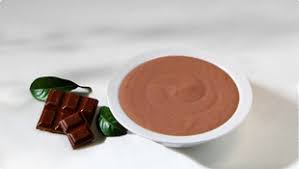 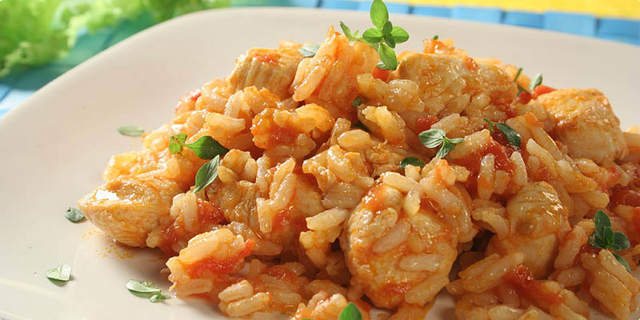 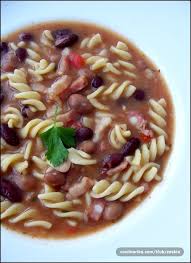 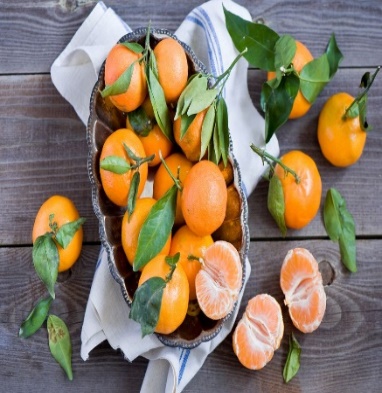 07.12.2020PONEDJELJAKPecivo, linolada, mlijekoĆufte, pire, kruhČokoladno mlijeko08.12.2020UTORAKPecivo, mlječni namaz,čajna, čaj s medomPiletina sa tjesteninom, kruh, salataPuding09.12.2020SRIJEDAPecivo, maslac, đem, mlijekoFino varivo sa puretinom, kruhJogurt10.12.2020ČETVRTAKŠunka, sir, pecivo, čaj s medomGulaš sa pire krumpirom, kruh, salataKolač11.12.2020PETAKPecivo čajna, sir, čaj s medomGrah i tijesto sa buncekom, kruhVoće